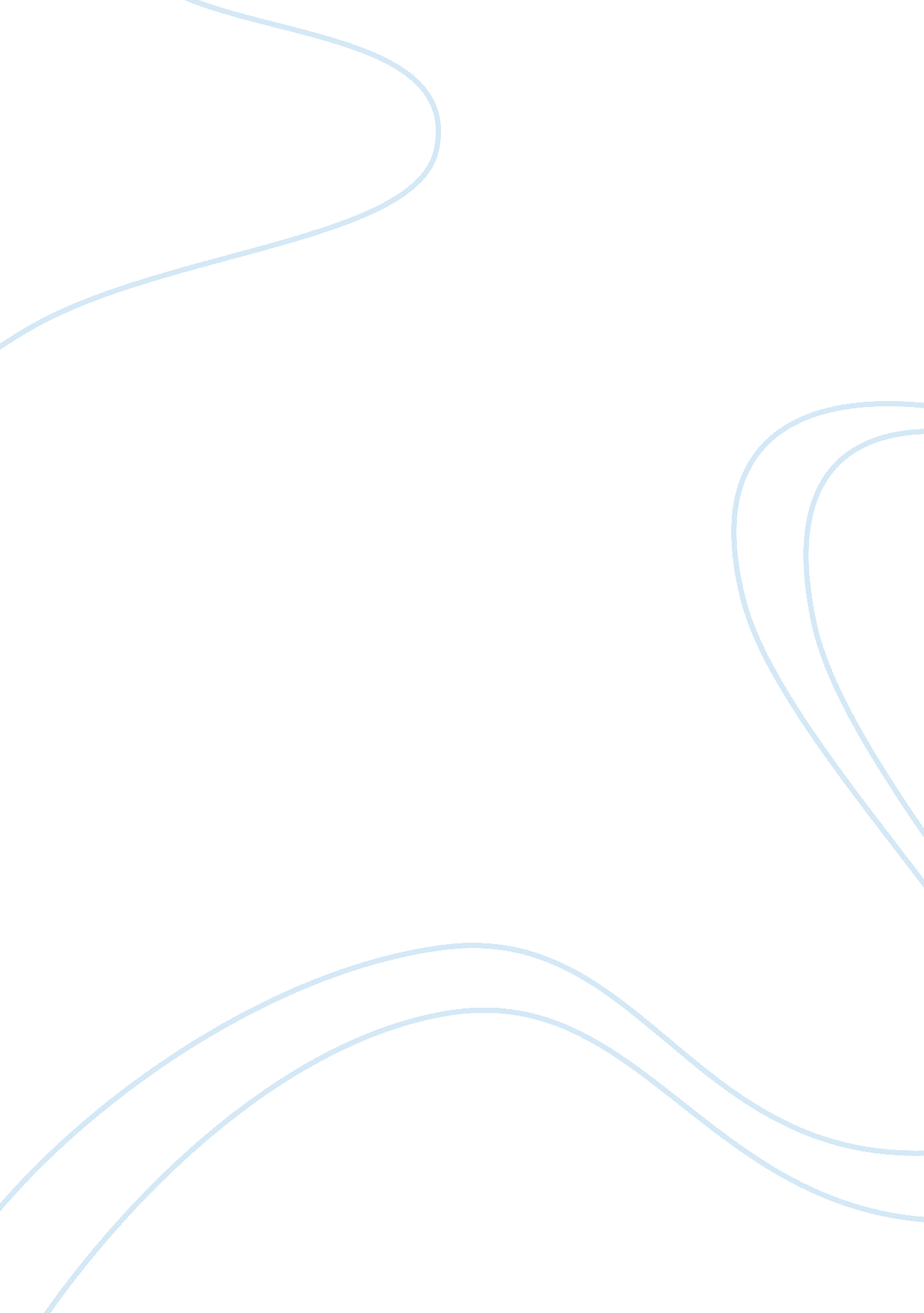 Germany and the german: building germany's holocaust memorial documentary filmHistory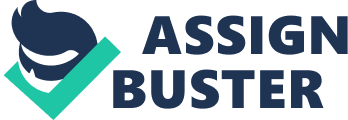 Honestly, the film was a sorry reminder of a heinous event that all Germans and the rest of the world wanted to forget. The Memorial to the Murdered Jews of Europe could not have been magnified through Eisenman’s architectural work as it seemed to emphasize the magnitude of death that defies rational and logical reasoning. People have already felt pain and anguish just to be reminded of the genocide that occurred during those times, especially the relatives of the victims. To be reminded time and again is creating a numbing experience which could have created callousness and indifference to the present generation. It is not to say that everyone has forgotten the incident. It is just to express that at times, those who were directly hurt and affected by the crimes would like to move on with the lives, remembering the happy times instead of the gruesome, painful events that cannot be retracted or changed by any form of monumental commemoration. 